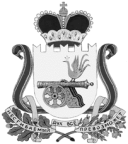 ВЯЗЕМСКИЙ РАЙОННЫЙ СОВЕТ ДЕПУТАТОВРЕШЕНИЕот  01.03.2022 № 17Об  отчете  комитета имущественных отношений Администрации муниципального образования «Вяземский район» Смоленской области за 2021 годЗаслушав отчет комитета имущественных отношений Администрации муниципального образования «Вяземский район» Смоленской области за 2021 год, решение постоянной комиссии по бюджету и муниципальной собственности Вяземского районного Совета депутатов, Вяземский районный Совет депутатовРЕШИЛ:Отчет комитета имущественных отношений Администрации муниципального образования «Вяземский район» Смоленской области за 2021 год утвердить и признать деятельность комитета имущественных отношений Администрации муниципального образования «Вяземский район» Смоленской области удовлетворительной.Председатель Вяземскогорайонного Совета депутатов                                                                В.М. Никулин